Monsieur CLEMENT Ludovic Responsable développement des formations B.A.F.A - B.A.F.DIFAC PACA2 rue le Titien84000 AVIGNONObjet : Documentation B.A.F.A / B.A.F.D 	Avignon, le 9 August 2023Madame, Monsieur,Comme convenu, vous trouverez ci-joint, la documentation B.A.F.A-B.A.F.D accompagnée d’une fiche d’inscription.Restant à votre disposition pour plus d’informations au 06.75.80.65.74, veuillez recevoir, Madame, Monsieur, l’expression de mes considérations distinguées.PROCEDURE POUR OBTENTION N° DDCS INSCRIPTION BAFADans Google taper : jeunes.gouv.fr/bafa-bafdCliquer sur le 1 er site Sur la page une carte de France s’affiche à droite : cliquez sur Région PACAEn haut à droite cliquez sur la case : « je veux m’inscrire »Je souhaite m’inscrire à une formation BAFACliquez sur je n’ai pas encore de compte d’accès et je débute une formation Remplir les différents renseignements puis numéro DDCS  s’affiche et est envoyé sur l’adresse mail renseignée!!!! Bien noter le numéro ainsi que l’adresse mail qui servira d’identifiant !!!!	M. CLEMENT Ludovic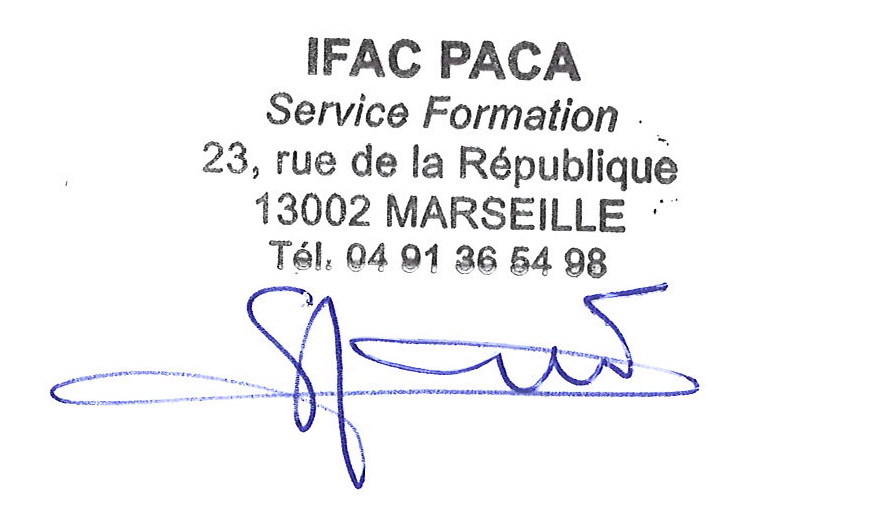 